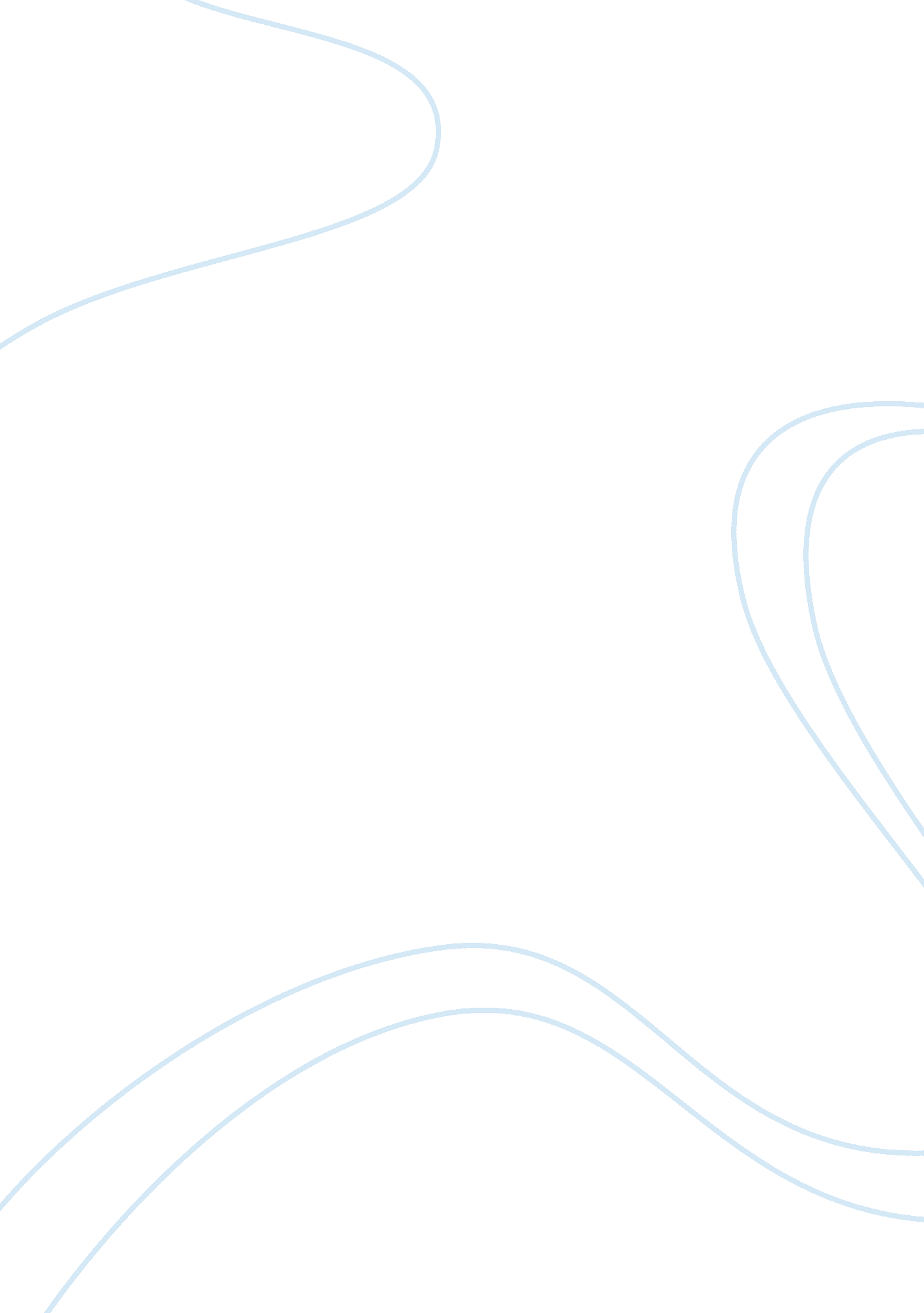 Criminal justice critical thinking examplesExperience, Failure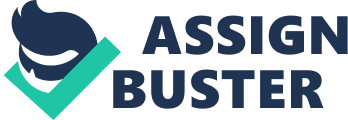 In this case, Bob should report the co-workers. However, he first needs to warn the coworkers before reporting them. It is important to realize that workers should always co operate and if bob reports the co workers, there is a possibility that these workers will not be friends with him in the future. In this case, Bob should first inform the coworkers that taking shortcuts in the nuclear plant is affecting the safety of the other workers and other people within the plant. Bob should then explain that this is not an ethically acceptable behavior and should be avoided. The next action now depends on the response of the coworkers. If the co-workers accept the advice and change, then this is good. However, failure to avoid the dangerous actions means that Bob should consider reporting the coworkers. 
Reporting is important because failure to report these workers is an incentive that is likely to motivate them to continue with their dangerous behavior. Reporting those means that actions will be taken and this will mean that they will change their behavior. The safety of other workers should not be interfered with by just two individuals as in this case. 
The moral implication in this case is that it is not right for some people to benefit from an activity at the expense of the others. My view can change in this case if the actions that the co workers are engaged in have no negative effects to other employees in the organization. However, as far as the act affects others, there is the need to intervene to have the situation corrected. 
Reporting in this case is the best action if the co workers refuse to change. This is considering that criticizing the workers does not help much but instead, the situation becomes worse. 